MOÇÃO Nº Assunto: De congratulações ao Tiro de Guerra TG 02.070 de Itatiba pela arrecadação de alimentos, conforme especifica.Senhor Presidente:CONSIDERANDO a importância de ações de engajamento de todos na luta para amenizar as dificuldades dos mais necessitados nessa época de Pandemia causado pelo vírus Covid 19;CONSIDERANDO o trabalho notável, desenvolvido com competência, dedicação e cidadania, destes atiradores do TG 02.070 de Itatiba que em diversas campanhas em prol das Casas Assistenciais e também da campanha Solidariedade em Ação visando às famílias mais carentes, saíram às ruas e também em diversos mercados da cidade e conseguiram arrecadar aproximadamente 9 toneladas de alimentos com a ajuda da população itatibense; CONSIDERANDO necessária esta manifestação de congratulação, para que fique registrado o nosso reconhecimento pelos bons serviços prestados por esses bravos soldados sob o comando do Sub Tenente Evandro Fernandes Cunha – Chefe de Instrução do Tiro de Guerra 02.070 de Itatiba;APRESENTO ao Soberano Plenário, na forma regimental, uma MOÇÃO DE CONGRATULAÇÕES ao Tiro de Guerra TG 02.070 de Itatiba pela arrecadação de  alimentos, sob o comando do Sub Tenente Evandro Fernandes Cunha – Chefe de Instrução e extensivo a todos os envolvidos.SALA DAS SESSÕES, 20 de agosto de 2020.HIROSHI BANDOVereador – PSDMOÇÃO Nº                   ASSUNTO: De congratulações ao Tiro de Guerra TG 02.070 de Itatiba pela arrecadação de alimentos, conforme especifica.________________________________                        ______________________________________________________________                        ______________________________________________________________                        ______________________________________________________________                        ______________________________________________________________                        ______________________________________________________________                        ______________________________________________________________                        ______________________________________________________________                        ______________________________________________________________                        ______________________________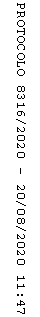 